Alcohol And PillsFred Eaglesmith 1997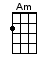 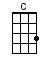 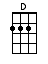 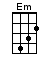 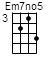 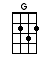 INTRO:  / 1 2 3 4 /[Em7no5] ↓ Hank Williams, he [C] ↓ came up from MontgomeryWith a [D] ↓ heart full of broken country [Em] ↓ songsBut [Em] ↓ Nashville, Tennessee [C] ↓ didn’t really understand him‘Cause [D] ↓ he did things differently, than the [Em] ↓ way that they were doneBut when he [C] finally made it to the Grand Ol’ Opry[Em] He made it stand stillHe [D] ended up on alcohol and [Em] pills [Em][Em] Elvis Presley [C] he came up from JacksonWith a [D] brand new way of singin’, Lord, and a [Em] brand new way of dancin’And [Em] even from the waist up, Lord, he [C] gave the world a thrillHe [D] ended up on alcohol and [Em] pills [Em]CHORUS:[G] Alcohol and pills [D] it’s a cryin’ shameYou’d [Am] think they might’ve been happy with the [C] glory and the [C] fameBut [G] fame doesn’t take away the pain [D] it just pays the billsAnd you [Am] wind up on [C] alcohol and [Em] pills [Em][Em] Janis Joplin [C] she was wild and recklessAnd [D] then there was Gram Parsons, Lord, and [Em] then there was Jimi HendrixWell the [Em] story just goes on and on, and I [C] guess it always willThey [D] ended up on alcohol and [Em] pills [Em]CHORUS:[G] Alcohol and pills [D] it’s a cryin’ shameYou’d [Am] think they might’ve been happy with the [C] glory and the [C] fameBut [G] fame doesn’t take away the pain [D] it just pays the billsAnd you [Am] wind up on [C] alcohol and [Em] pills [Em]BRIDGE:[Am] ↓ Sometimes somebody, just [Em] ↓ doesn’t wake up one day[Am] ↓ Sometimes it’s a heart attack, some-[D]↓times they just don’t sayBut they [Em] pulled poor old Hank WilliamsOut of a [C] Cadillac Coupe de VilleHe [D] ended up on alcohol and [Em] pills [Em]CHORUS:[G] Alcohol and pills [D] it’s a cryin’ shameYou’d [Am] think they might’ve been happy with the [C] glory and the [C] fameBut [G] fame doesn’t take away the pain [D] it just pays the billsAnd you [Am] wind up on [C] alcohol and [Em] pills [Em]And you [Am] wind up on [C] alco-[D]hol and [Em] pills [Em]↓www.bytownukulele.ca